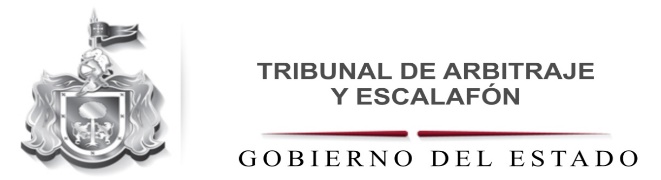 VIÁTICOS 2017
MES NOMBREPUESTO ORIGENDESTINOFECHA:HORA DE SALIDAHORA DE REGRESODESGLOSE DE VIÁTICOSDESGLOSE DE TRANSPORTACIÓNACTIVIDADRESULTADOS OBTENIDOSENEROLIC. RUBÉN DARÍO LARIOS GARCÍASECRETARIO GENERALGUADALAJARA, JALISCOPUERTO VALLARTASALIDA:  20 DE ENERO DE 20176:00 AMREGRESO: 20 DE ENERO DE 2017 11:00 PM.252.001253.76REINSTALACIÓN EXPEDIENTE 1077/2013-F1TRABAJADOR REINSTALADOFEBRERONO SE REGISTRO NINGÚN VIATICO MARZONO SE REGISTRO NINGÚN VIATICOABRILNO SE REGISTRO NINGÚN VIATICOMAYONO SE REGISTRO NINGÚN VIATICOJUNIO LIC. RUBÉN DARÍO LARIOS GARCÍASECRETARIO GENERALGUADALAJARA, JALISCOTEOCALTICHE, JALISCOSALIDA: 21 DE JUNIO DE 2017----483.60 GASOLINATOTAL: 483.60REINSTALACIÓN DEL EXPEDIENTE 1055/2011-DJUNIOCLAUDIA GARCÍA RAMOSCOORDINADOR DE ANÁLISIS Y SEGUIMIENTOGUADALAJARA, JALISCOVILLA GUERRERO, JALISCOSALIDA: 22 DE JUNIO DE 2017ALIMENTOS:199.00643.60 GASOLINATOTAL: 842.60REINSTALACIÓN SOBRE EL EXPEDIENTE LABORAL 3180/2015-C2TRABAJADOR REINSTALADOJUNIO LIC. RUBÉN DARÍO LARIOS GARCÍASECRETARIO GENERALGUADALAJARA, JALISCOSAN MARTIN DE BOLAÑOS, JALISCOSALIDA: 22 DE JUNIO DE 2017ALIMENTOS:274.00482.70 GASOLINATOTAL:  756.70REINSTALACIÓN SOBRE EL EXPEDIENTE LABORAL 2451/2015-D2JUNIOLIC. RUBÉN GARCÍA RAMOSSECRETARIO GENERALGUADALAJARA, JALISCOHUEJUQUILLA EL ALTO, JALISCOSALIDA: 23 DE JUNIO DE 2017-----790.00 GASOLINATOTAL: 790.00REINSTALACIÓN SOBRE EL EXPEDIENTE LABORAL 2741/2012-B1JULIOLIC. RUBÉN DARÍO LARIOS GARCÍASECRETARIO GENERALGUADALAJARA, JALISCOMUNICIPIO DE ENCARNACIÓN DE DÍAZ, JALISCOSALIDA: 07 DE JULIO DE 2017 7:00 AMREGRESO: 07 DE JULIO DE 2017642.80 GASOLINA345.00 PEAJES____________TOTAL: 987.80REINSTALACIÓN EXPEDIENTE488/2016-CTRABAJADOR REINSTALADOJULIOLIC. RUBÉN DARÍO LARIOS GARCÍA Y LIC. CLAUDIA GARCÍA RAMOSSECRETARIO GENERAL Y  COORDINADOR DE ANÁLISIS Y SEGUIMIENTOGUADALAJARA, JALISCOPUERTO VALLARTA, JALISCOSALIDA: 13 DE JULIO DE 2017.4:00 PMREGRESO: 15 DE JULIO DE 2017.1:30 AMALIMENTOS Y HOSPEDAJE1,756.101116.90 GASOLINA596.00    PEAJESTOTAL : 3,469.00REINSTALACIÓN DE LOS EXPEDIENTES: 2497/2012-A22316/2013-D11437/2015-E12849/2010-C12196/2010-E12266/2013-G11297/2013-D1869/2011-C11044/2016-F1ASÍ COMO REALIZAR NOTIFICACIONES.DILIGENCIAS REALIZADAS Y NOTIFICACIONES DE DESPACHOS A LA SEXTA JUNTA DE LA LOCAL DE CONCILIACIÓN Y ARBITRAJE REALIZADAS.AGOSTOLIC. RUBÉN DARÍO LARIOS GARCÍA.SECRETARIO GENERALGUADALAJARA, JALISCOPUERTO VALLARTA, JALISCOSALIDA: 11 DE AGOSTO DE 2017 A LAS 7:00 AMREGRESO 11 DE AGOSTO  DE 2017ALIMENTOS Y HOSPEDAJE293.00677.20 GASOLINA354.00 PEAJES______________TOTAL: 1,324.20REINSTALACIÓN  SOBRE EL EXPEDIENTE LABORAL 102/2017-B2DILIGENCIA REALIZADA, TRABAJADOR REINSTALADO.AGOSTOLIC. RUBÉN DARÍO LARIOS GARCÍASECRETARIO GENERAL.GUADALAJARA, JALISCOZAPOTITLÁN DE VADILLO, JALISCOSALIDA: 25 DE AGOSTO DE 2017ALIMENTOS:201.00725.85 GASOLINA200.00 PEAJESTOTAL: 1,126.85REINSTALACIÓN SOBRE LE EXPEDIENTE  589/2007-A1SEPTIEMBRELIC. RUBÉN DARÍO LARIOS GARCÍASECRETARIO GENERALGUADALAJARA, JALISCOSAN ISIDRO MAZATEPEC, TALA, JALISCO REGIÓN VALLESSALIDA: 08 DE SEPTIEMBRE A LAS 9:30 AMALIMENTOS 258.00308.65 GASOLINA_______________TOTAL: 566.65REINSTALACIÓN SOBRE LE EXPEDIENTE LABORAL 357/2014-ATRABAJADOR REINSTALADOSEPTIEMBRELIC. RUBÉN DARÍO LARIOS GARCÍASECRETARIO GENERALGUADALAJARA, JALISCOENCARNACIÓN DE DÍAZ, JALISCOSALIDA: 20 SE SEPTIEMBRE 9:30 AM REGRESO: 20 DE SEPTIEMBRE A LAS 4:00 PMALIMENTOS 130.00645.20 GASOLINA690.00 PEAJESTOTAL: 1,465.20REINSTALACIÓN SOBRE LE EXPEDIENTE LABORAL 448/2013-E1TRABAJADOR REINSTALADOSEPTIEMBRELIC. RUBÉN DARÍO LARIOS GARCÍA Y LIC. CLAUDIA GARCÍA RAMOS.SECRETARIO GENERAL Y COORDINADOR DE ANÁLISIS Y SEGUIMIENTO.GUADALAJARA, JALISCOSAN MARTIN DE BOLAÑOS, JALISCOSALIDA: 22 DE SEPTIEMBRE DE 2017 A LAS 06:00 HRS.  REGRESO: 22 DE SEPTIEMBRE DE 2017 A LAS 16:00 HRS.  APROX.ALIMENTOS500.00964.38 GASOLINA________________TOTAL: 1,464.38REINSTALACIÓN SOBRE LOS EXPEDIENTES LABORALES 1691/2012-B2 Y ACUM. Y EL 1580/2013-D2TRABAJADORES REINSTALADOSSEPTIEMBRELIC. RUBÉN DARÍO LARIOS GARCÍA SECRETARIO GENERALGUADALAJARA, JALISCOLA HUERTA, JALISCOSALIDA: 26 DE SEPTIEMBRE DE 2017 A LAS 6:00 HRS.REGRESO:  26 DE SEPTIEMBRE DE 2017 A LAS 16:00 HORAS APROX. ALIMENTOS:294.72948.32 GASOLINATOTAL: 1,243.04NOTIFICACIÓN DE ACUERDO DE AMPARO DEL EXPEDIENTE  2849/2016REGIDORES NOTIFICADOS.SEPTIEMBRELIC. RUBÉN DARÍO LARIOS GARCÍASECRETARIO GENERALGUADALAJARA, JALISCOPOBLACIÓN DE LA MEZA Y CARRIZALILLO DEL MUNICIPIO DE LA HUERTA, JALISCOSALIDA Y REGRESO: 29 DE SEPTIEMBRE DE 2017ALIMENTOS: 258.00931.00 GASOLINA TOTAL: 1,189.00 EXPEDIENTE 2363/2013-E1OCTUBRELIC. RUBÉN DARÍO LARIOS GARCÍA Y LIC. CLAUDIA GARCÍA RAMOSSECRETARIO GENERAL Y COORDINADOR DE ANÁLISIS Y SEGUIMIENTO.GUADALAJARA, JALISCO.PUERTO VALLARTA, JALISCOSALIDA Y REGRESO: 20 DE OCTUBRE DE 2017.ALIMENTOS:786.501,147.70 GASOLINA596.00 PEAJESTOTAL: 2,530.20REINSTALACIÓN SOBRE LOS EXPEDIENTES:2266/2013-G12441/2012-B11437/2015-E12196/2010-E11860/2012-A1896/2011-C12316/2013-D12497/2012-A1631/2017-C21061/2013-B11297/2013-D1REINSTALACIONES REALIZADAS.OCTUBRELIC. RUBÉN DARÍO LARIOS GARCÍA.SECRETARIO GENERAL.GUADALAJARA, JALISCO.LA HUERTA, JALISCOSALIDA Y REGRESO: 26 DE OCTUBRE DE 2017.ALIMENTOS:330.00953.01 GASOLINA.TOTAL: 1,283.01NOTIFICACIÓN DEL ACUERDO DE AMPARO SOBRE LE EXPEDIENTE 1784/2007-C1NOTIFICACIÓN REALIZADA.NOVIEMBRENO SE REGISTRO NINGÚN VIATICODICIEMBRENO SE REGISTRO NINGÚN VIATICO